Lesson 16: Base-ten Blocks to DivideLet’s use base-ten blocks to divide.Warm-up: What Do You Know About Base-ten Blocks?What do you know about base-ten blocks?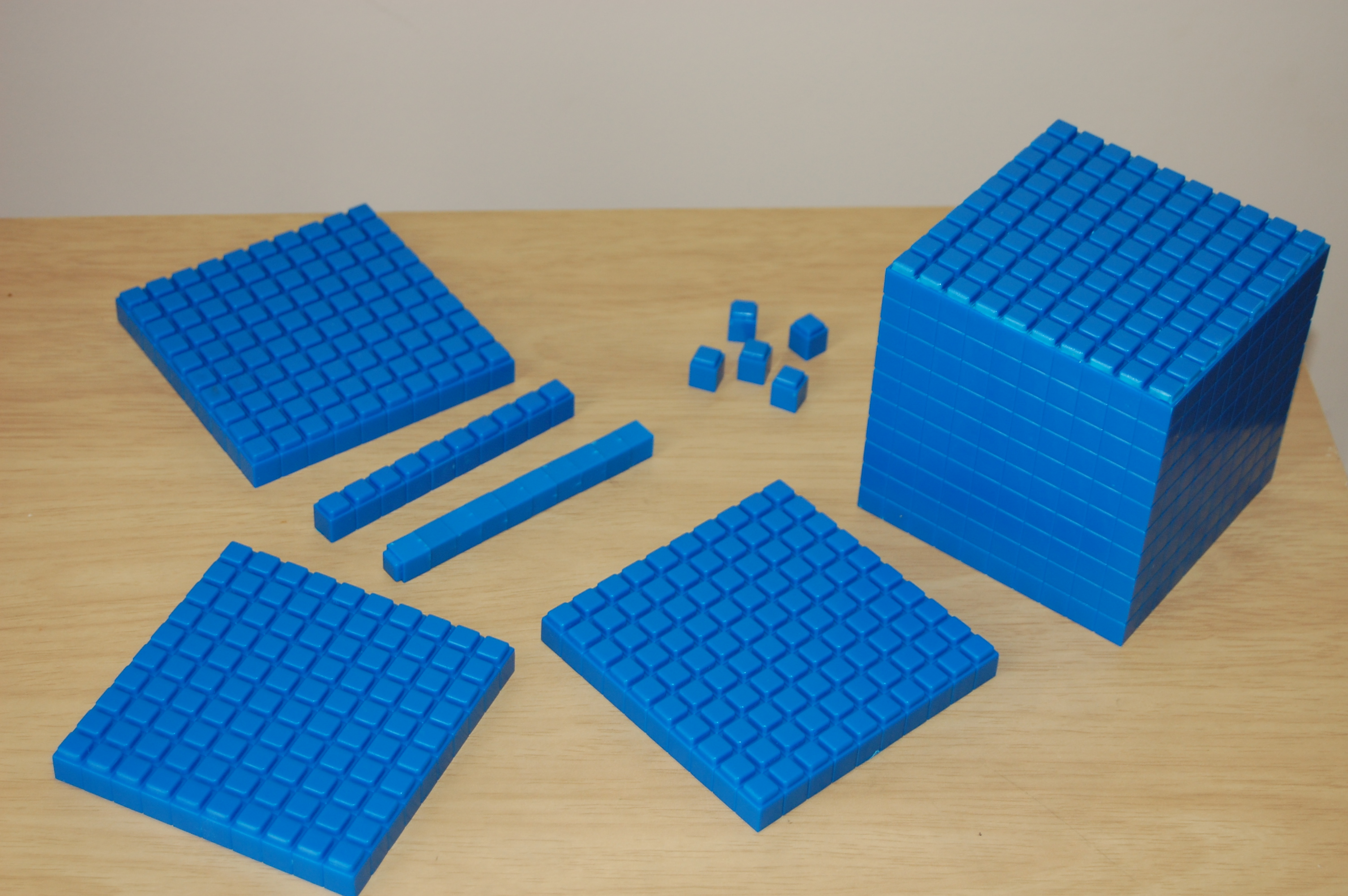 16.1: Blocks to DivideUse the base-ten blocks to represent each expression. Then find the value of each expression.16.2: Show Us Your BlocksFind the value of each expression. Explain or show how you used base-ten blocks to find the value.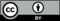 © CC BY 2021 Illustrative Mathematics®